基隆市中山區中山國民小學校園傳染病疑似個案處置應變計畫壹、           依據：(一)        傳染病防治法(二)        學校衛生法(三)        基隆市各級學校校園疑似傳染病通報及相關防治作業貳、           計畫目的:    國小是一密集且抵抗力弱的團體，一但傳染病入侵，極易引起疫情。本校擬定傳染病監視通報計劃，為儘早監視傳染病的流行，即時採取適當的防治措施，避免在學校及社區蔓延，並有系統蒐集學童傳染病資料，俾供分析及詳細疫情，作為防疫措施及執行參考，以徹底預防校園傳染病爆發事件，促進校園師生健康，且配合有系統的學校傳染病防治衛生教育及訓練，以達傳染病防治目標。参、   計畫實施方法:      (一)確實掌握班級學生出缺席與健康狀況。       (二)實施隨機教學，指導學生個人衛生習慣。       (三)確實執行晨檢工作，有缺點學童，則督促改善。       (四)若發現學童患有可疑病徵，請馬上聯絡健康中心。（參考下頁圖一）       (五)了解病假學生病因診斷，發現疑似傳染病，通知學務組與健康中心進行追蹤。       (六)督導班級環境衛生清潔工作。一年級新生依規定積極完成各項補種事宜。       (七)教職員工或學童患有疑似法定傳染病或台灣地區報告性傳染病，則依規定報告教育主管機關和當地衛生機關。       (八)改變求學”全勤”的觀念，對於罹患傳染病的學童，應嚴格依照規定採隔離政策。       (九)本校腸病毒通報與停課依據「基隆市公私立高級中等以下學校及幼稚園腸病毒通報及停課作業規定」辦理。       (十)將傳染病防治教育納入課程中，教育學童正確傳染病預防方法，以其預防傳染病發生。       (十一)與社區衛生單位與社團合作，針對全校師生定期辦理傳染病防治教育及講座，以增加傳染病教育新知及教育。肆、校園傳染病疑似個案應變小組 : (表一)伍、校園傳染病疑似個案處置應變流程圖: (圖一)陸、經校長核定後公佈實施，如有未盡事宜得隨時修正公佈之。基隆市中山區中山國小校園傳染病疑似個案處置流程圖(圖一)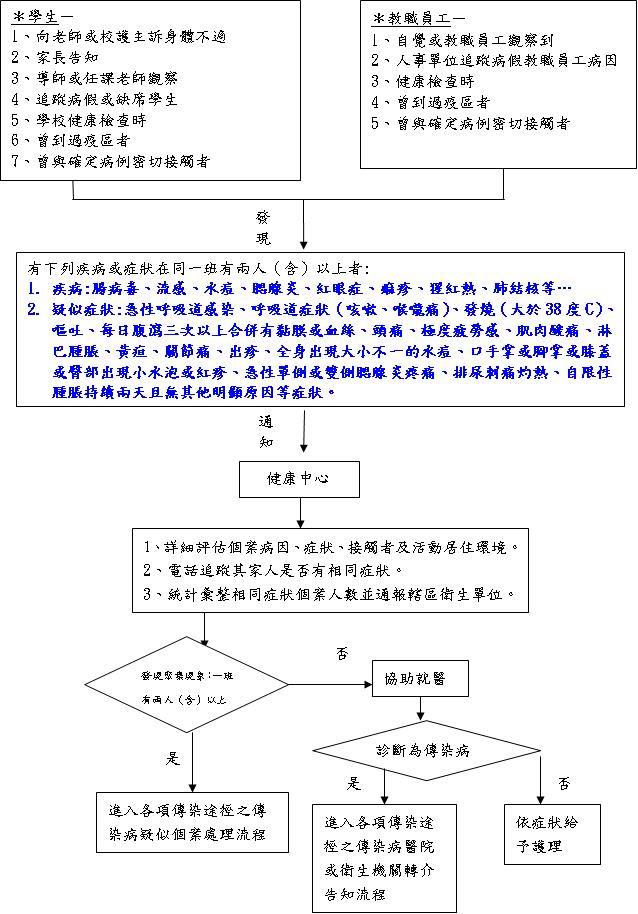 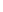 校園傳染病疑似個案應變小組(表一)